Приложение 1                                                                                                                                                                                                                                                                         «Утверждаю»Директор Центра туризма и экскурсий                                                                        ________Н.В.Косолобова                                                                               «___»_______2019г.ПОЛОЖЕНИЕО  ПРОВЕДЕНИИ  ПЕРВЕНСТВА ГОРОДСКОГО ОКРУГА ГОРОД РЫБИНСК СРЕДИ  УЧАЩИХСЯПО СПОРТИВНОМУ ОРИЕНТИРОВАНИЮ «МЕТЕЛИЦА -2019», посвященных празднованию Нового года1. Цель и задачи: развитие массового спорта, как одного из средств   профилактики наркомании, алкоголизма и асоциальных  явлений, проведение содержательного досуга; Мотивация  на  здоровый образ жизни и популяризация спортивного ориентирования;Повышение спортивного и технического мастерства  учащихся;Контроль  знаний, умений и навыков;Выявление сильнейших спортсменов для участия  в  областных соревнованиях.2. Время и место проведения:Соревнования проводятся 28 декабря 2019  года с 13.00  до 14.00. Старт по готовности в  Волжском парке у РГАТУ.3.Организация и проведение соревнований Организация и общее руководство соревнованиями осуществляется туристско-массовым отделом Центра туризма и экскурсий. Непосредственное проведение соревнований возлагается на ГСК:Главный судья  и начальник дистанции - Седова И.А.Главный секретарь – Парамонова А.А.4 Участники  соревнований:  к  участию в соревнованиях допускаются учащиеся образовательных организаций и объединений  по группам:Ж 8-10– Девочки 2011-2009 г.р – Жен. Ж 12-14– Девочки 2008 - 2005 г.р – Жен. Ж 16-18– Девушки 2004 - 2001 г.р – Жен. М 8-10– Мальчики 2011-2009 г.р – Муж. М 12-14– Мальчики 2008 - 2005 г.р – Муж. М 16-18– Юноши 2004 - 2001 г.р – Муж. РОДИТЕЛИ-ДЕТИ – Ребенок дошкольник и взрослыйА  также любители лесного спорта по группам МЖ 21(благотворительный  взнос – 50 рублей). Ответственность за жизнь и здоровье детей несут представители команд или родители.5 Программа5.1.Соревнования   - ориентирование   по  выбору (0830121511Я)  - «Иван Сусанин».  Способ  передвижения  - бегом. 6.Определение результатов:Победитель в соревнованиях по ориентированию определяется по наименьшему времени, затраченному  на  прохождение дистанции за  вычетом  «бонусных» минут за  выполнение дополнительных заданий.7. Награждение участников:Участники, занявшие призовые места, награждаются  грамотами. Представители команд могут создать призовой фонд. 8. Заявки на участие:Предварительные заявки на участие в соревнованиях  подаются главному секретарю по адресу Чкалова 25, тел. 222-6-56 до 26.12.19г. (включительно)  или  e-mail sedova1903@rambler.ru, Заявка в день соревнований возможна при наличии свободных карт.9. Основание:Приказ  по  Центру туризма и экскурсий № Руководитель туристско-массового отдела                                                И.А.Седова(89036920476)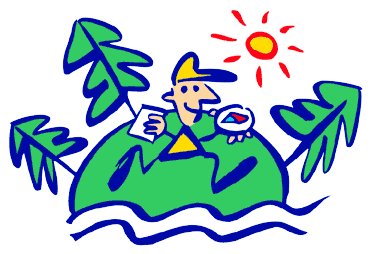 28.12.19   Карта: цветная, 2009 года,  герметизирована.Местность: парковая  зона.  М 1 : 5000, h  = Опасные  места: бытовой мусор, гололед,  места  выгула  собак (везде). На  дорогу  не  выбегать!  Аварийный  азимут АА= 00 и далее в  сторону  старта.Старт и финиш совмещены        . Старт  забегами   по готовности.Количество  КП  на  местности – 16.  Контрольное время – 40 мин.В  карте  - восемь окружностей   с №№ 1 – 8. В каждой окружности на местности  на точечных ориентирах находятся по два  КП, имеющие разные  легенды.Задача:  отметить  заданное  количество своих КП (в  соответствии легенде)   за  минимально  возможное  время. За  недостающий или неправильно отмеченный  КП – штраф 5 мин.Отметка: компостером  в  соответствующий  номер  клетки  карточки  участника, Легенды  впечатаны в  карточку участника.Внимание!  Клетки  должны  соответствовать  номеру  КП  на  карте. На  местности  на  компостерах  номера  произвольные.Бонусные  задания:  по  желанию  участник  может  улучшить  свой  результат, выполнив  бонусные  задания: отгадать загадки.  Букву – вариант ответа - записывать своим карандашом (ручкой) в те же клетки карточки. Каждый  правильный  ответ – минус  20 секунд  от  времени  бега. Личное снаряжение: компас, часы, карандаш  или ручка (по желанию).Для  участников групп МЖ 8 -10 – наличие сотового телефона.Подведение  итогов:  В  протоколе  место  выше  занимает  участник, отметивший  за  меньшее  время  заданное   количество  КП  с  учетом бонусов.  Превышение КВ – плюс   30 мин.УДАЧНЫХ  СТАРТОВ! С НОВЫМ ГОДОМ!ГруппаОбязательное количество КПЦвет легендыЖ 8-10– Девочки 2011-2009 г.р – Жен. М 8-10– Мальчики 2011-2009 г.р – Муж. РОДИТЕЛИ-ДЕТИ5зеленыйЖ 12-14– Девочки 2008 - 2005 г.р – Жен. Ж 16-18– Девушки 2004 - 2001 г.р – Жен. М 12-14– Мальчики 2008 - 2005 г.р – Муж М 16-18– Юноши 2004 - 2001 г.р – Муж. 7синий 